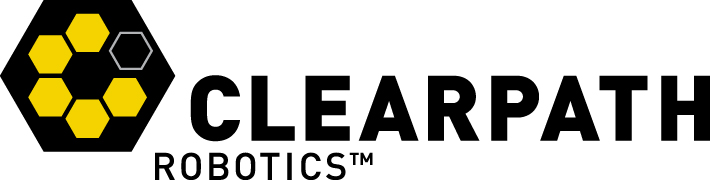 Revision HistoryContentsRevision History	2Contents	3Overview	4IMPORTANT:	4INTRODUCTION:	4SCOPE:	4Parts List	5Assembly Instruction-Page1	6Assembly Instruction Page2	7Assembly Instruction Page3	8Assembly Instruction Page4	9Assembly Instruction Page5	10OverviewIMPORTANT: This documentation contains information proprietary and confidential to Clearpath Robotics. Any disclosure, use, publication, transmission or duplication of this documentation or any of the information contained herein for other than the specific purpose for which it was disclosed is expressly prohibited.INTRODUCTION:This document is prepared by Clearpath PR2 team .it outlines the steps for installation Intel NUC and Kenict2 sensor on existing PR2,Ubuntu operating system plus all software application required for Kinect2 Sensor already installed on Intel NUC computer. SCOPE:The instruction for Kinect2 Upgrade  apply to PR2 Robotics team and PR2 repair Technicians. Following all steps are mandatory, any step that is not followed may result in one or more of the following consequences; damage on PR2’s parts, Intel NUC or Kinect2 sensor.Parts ListInside your upgrade package you can find Intel NUC computer , Kinect2 Sensor and Head Cap  :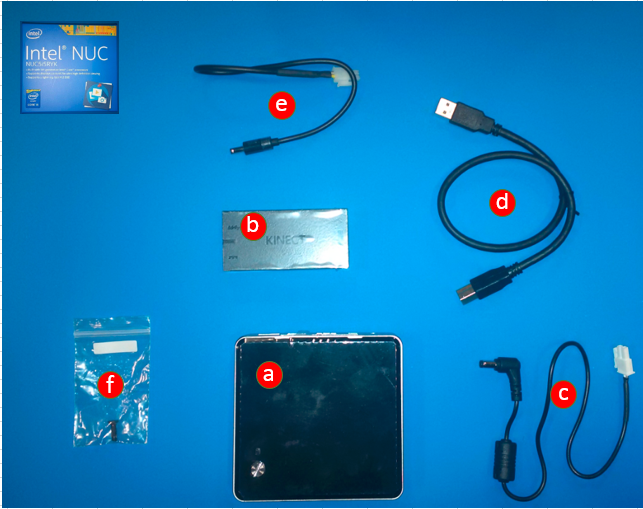 Inside NUC BOXIntel NUC computerKinect2 interface NUC Power cableUSB-3 cableKinect2 Power cable M4 screw Kinect2 Sensor plus Sensor adaptorBlack Cap cover Assembly Instruction-Page1Steps for installing PR2 Kinect2 on the PR2 head:Remove the existing Kinect bracket on the top of the headUse 4mm Allen key and remove the 8 screws Install the Kinect2 Sensor Hardware on the top:Close all 8 screws on the top of the head using  4mm bit with the  2.0 Nm torque wrench,: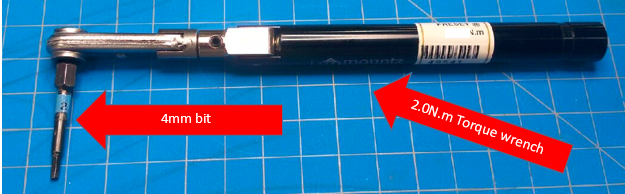 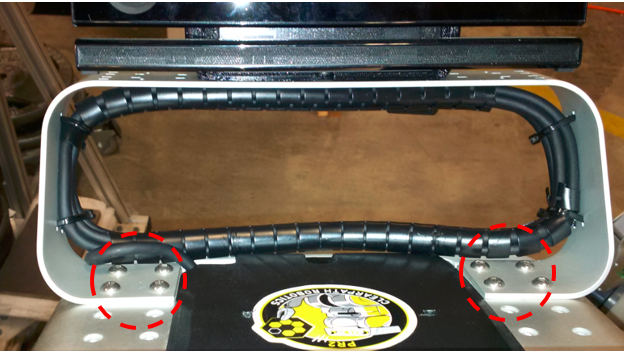 Remove the top cap from the head and connect two power cables for Kinect and NUC to the side power distribution board: 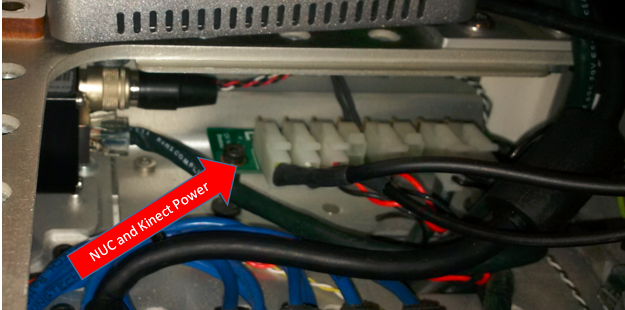 Assembly Instruction Page2Insert the Kinect Interface inside the head , push it behind the Cameras (Note , Picture taken from the back of the head) 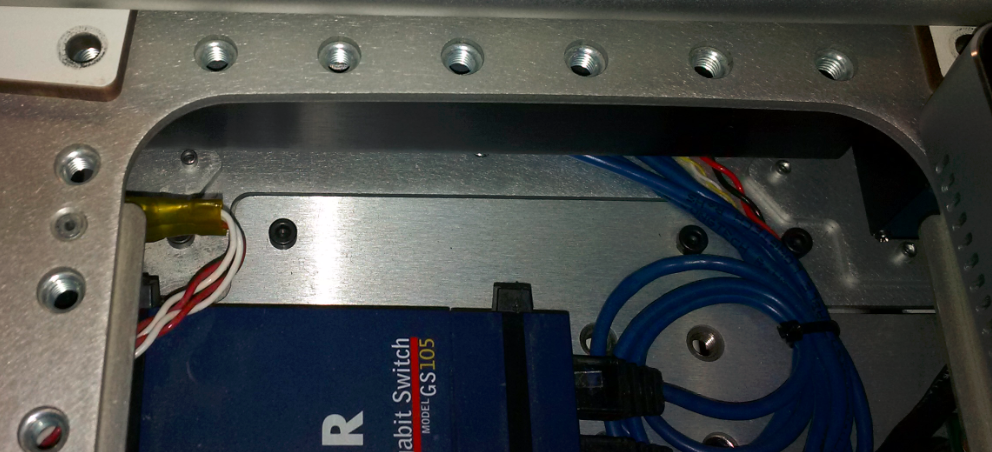 Connect the sensor cable from the right and USB3 and power from the left  side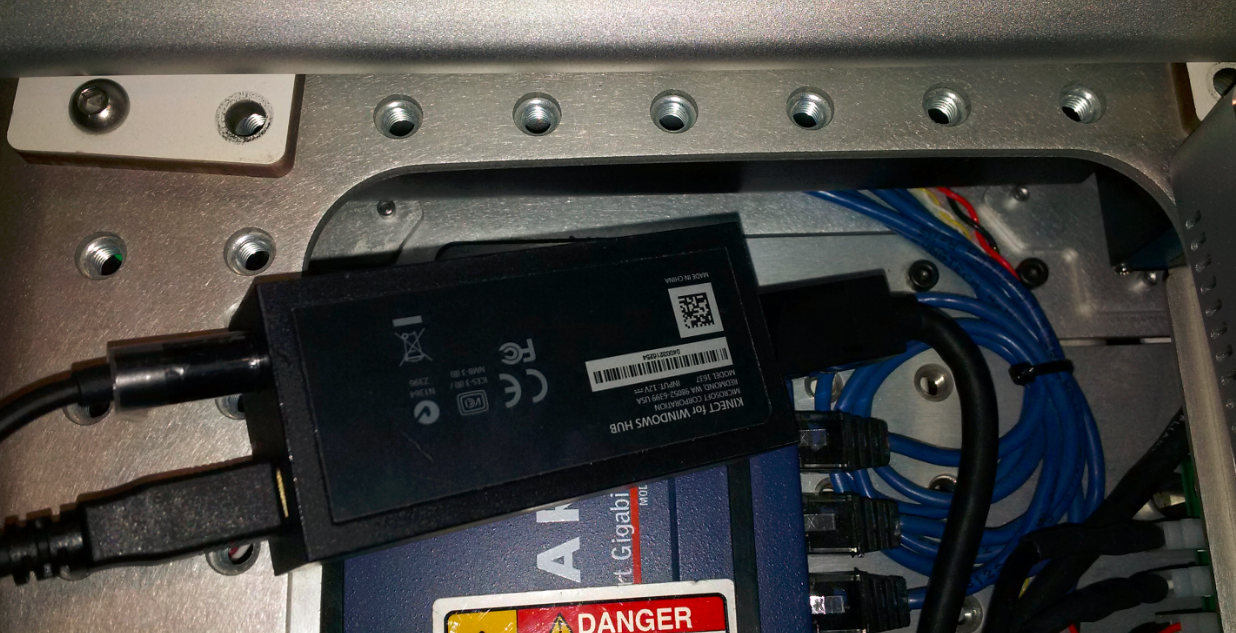 Assembly Instruction Page3Place the interface inside the head :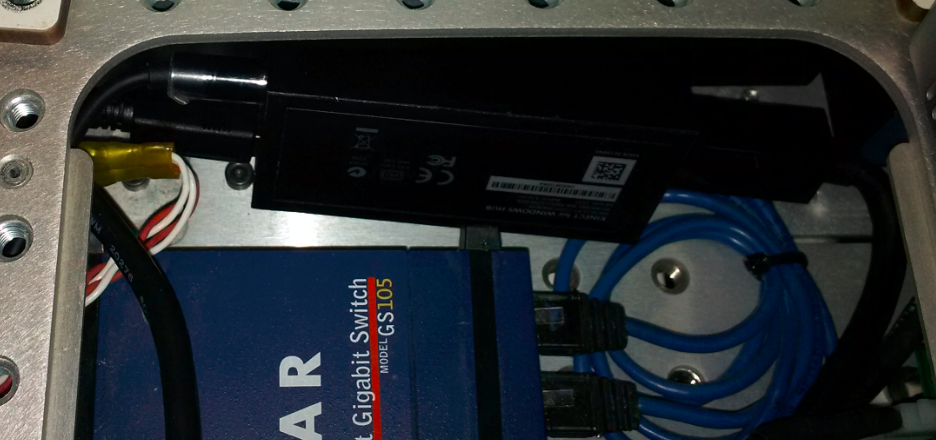 Connect the USB3 cable from the sensor to Front and Power and Ethernet accessory cable in the head to the right side of the NUC  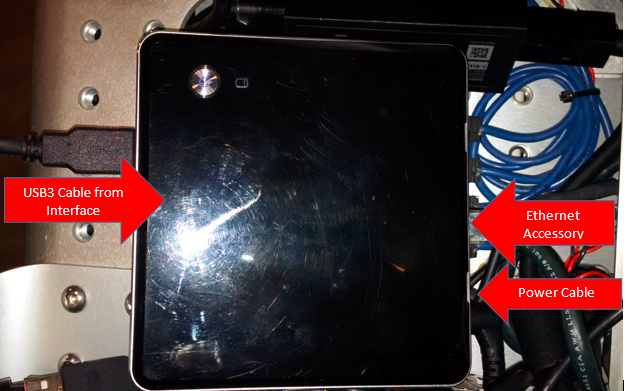 Assembly Instruction Page4Insert the NUC computer first from the USB side (NUC front):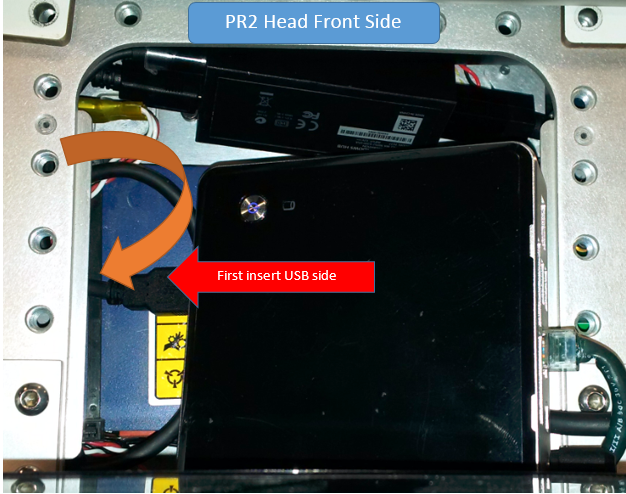 Intel NUC should be place direct on the top of the Hub inside the head, if any wire or parts get between these two, top cap will not be able close properly.NUC completely placed inside the head and wired up: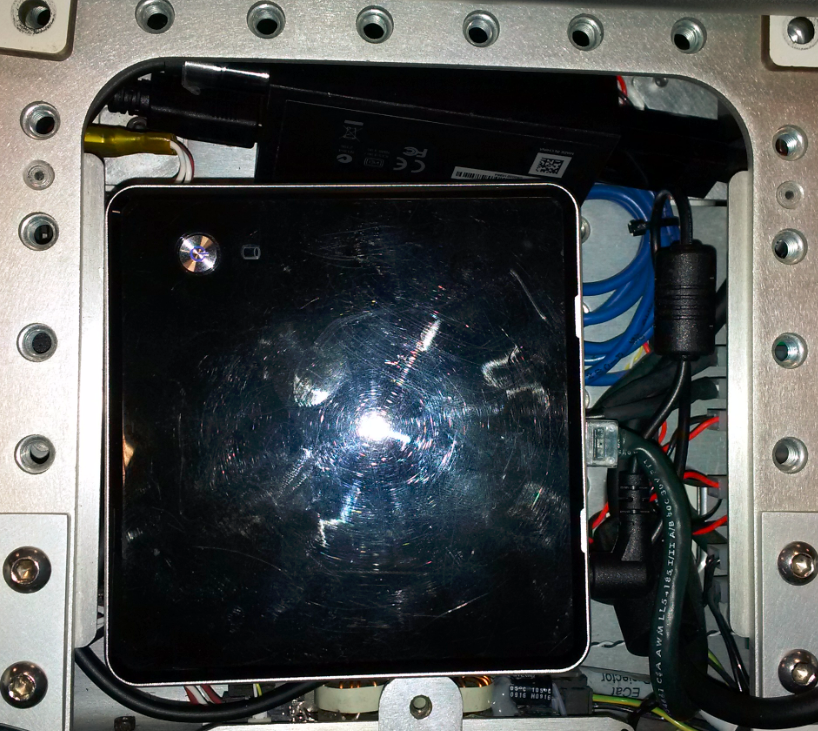 Assembly Instruction Page5Final step is to place the Cap and tight the M4 screw using  2.5mm bit with the  0.68Nm torque wrench: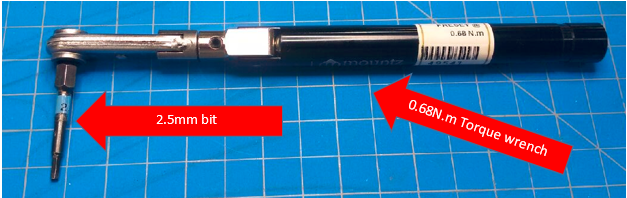 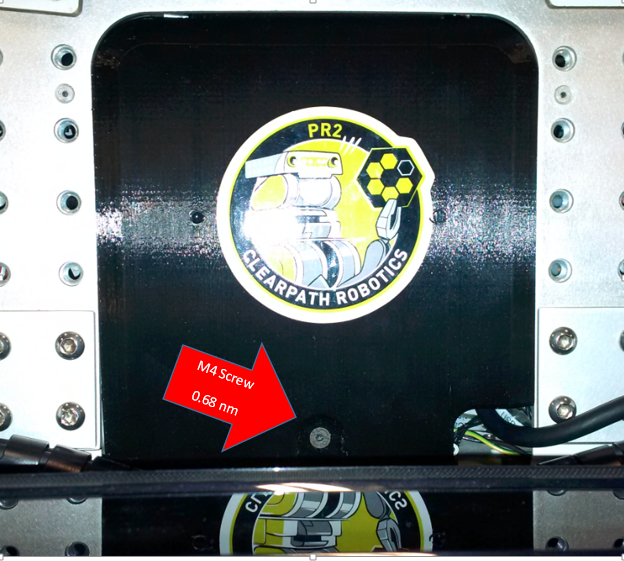 VersionDateDescriptionAuthor0.11-12-2016PR2 Kinect2 upgrade instructionMoe Sepahi